Publicado en Madrid el 10/04/2024 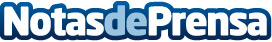 El Capital Catalítico: la estrategia innovadora para conseguir resultados económicos generando impacto positivo en la sociedad El Capital Catalítico emerge como una estrategia clave para abordar desafíos sociales y económicos en diversos mercados, al movilizar inversiones hacia soluciones innovadoras y transformadoras. Para tratar el Capital Catalítico en profundidad, Social Nest Foundation coorganiza en Suiza el Fi Gathering Zurich el próximo 22 de abril, donde contará con la participación de los mayores expertos del mundoDatos de contacto:Ignacio Crespo GarcíaTrescom650470296Nota de prensa publicada en: https://www.notasdeprensa.es/el-capital-catalitico-la-estrategia-innovadora_1 Categorias: Nacional Inmobiliaria Finanzas Emprendedores Sostenibilidad Innovación Tecnológica http://www.notasdeprensa.es